Задания по предмету «Физическая культура» для групп 1-ого курсаГруппы: Н-1а, Н-1б, Д-1, Аф-1Уважаемые студенты! Подготовьте в электронном виде домашнее задание по предмету «Физическая культура». Выполненное теоретическое домашнее задание отправьте своему преподавателю на электронную почту, практическое в WhatsApp. При отправке работы укажите ФИО и группу.Преподаватель физической культуры Багина Юлия ВалерьевнаЭлектронная почта:  juli_bagina@list.ruWhatsApp: +793810367861. Снять и прислать видео сообщение преподавателю на WhatsApp:Комплекс общеразвивающих упражнений с предметом или без на выбор: скакалка, мяч, обруч, гимнастическая палка.Комплекс ОФП на мышцы верхнего плечевого пояса, мышцы спины и пресса, мышцы ног.2. Пройдите тестовые задания по разделу «Лёгкая атлетика». В некоторых вопросах возможны 2 варианта ответа.1. Как традиционно называют лёгкую атлетику?А) «царица спорта»Б) «спортивная королева»В) «королева спорта»Г) все вышеперечисленное верно2. Какие виды не включает в себя лёгкая атлетика?А) прыжки и метанияБ) ходьбу и бегВ) пятиборьеГ) опорные прыжки3. «Спринтом» в лёгкой атлетике называют…А) бег на длинные дистанцииБ) бег на средние дистанцииВ) бег с барьерамиГ) бег на короткие дистанции4. Каких прыжков нет в лёгкой атлетике?А) опорных прыжковБ) прыжков с шестомВ) тройных прыжков с разбегаГ) десятерных прыжков с разбега5. Что такое гладкий бег?А) бег по пересеченной местностиБ) чередование ходьбы и бегаВ) бег с прыжкамиГ) бег по дорожке и виражу6. Сколько попыток дается каждому участнику соревнований по прыжкам в длину?А) 2Б) 3В) 4Г) 57. Как называется самая длинная дистанция в лёгкой атлетике?А) кроссБ) марафонВ) бег по пересечённой местностиГ) стипль-чез8. Какого снаряда нет в лёгкой атлетике?А) молотБ) дискВ) ядроГ) все вышеперечисленные есть9. Как называется спортивное сооружение для проведения легкоатлетических соревнований зимой?А) стадионБ) катокВ) картодромГ) манеж10. Каких дистанций нет в лёгкой атлетике?А) 1500 мБ) 42 км 195 мВ) 10 000 мГ) 150 м11. Какого вида из перечисленных нет в легкоатлетическом десятиборье?А) метание молотаБ) 800 метровВ) прыжки с шестомГ) метание копья12. Кому принадлежит мировой рекорд по прыжкам в высоту у мужчин?А) Пётр ЛисекБ) Хавьер СотомайорВ) Рено ЛавелиниГ) Мондо Дуплантис13. Как вы думаете, какими качествами должен обладать профессиональный легкоатлет? Дайте краткую характеристику.14. Специальная разминка бегуна перед соревнованиями включает в себя:А) упражнения с отягощениями с большим количеством повторенийБ) пробегание коротких отрезков на времяВ) упражнения на мышцы спины и прессаГ) общеразвивающие упражнения и специально беговые упражнения15. Укажите дистанцию марафонского бега:А) 31 км 156 мБ) 45 км 123 мВ) 42 км 195 мГ) 42 км 198 мПримеры комплексов ОРУ представлены ниже: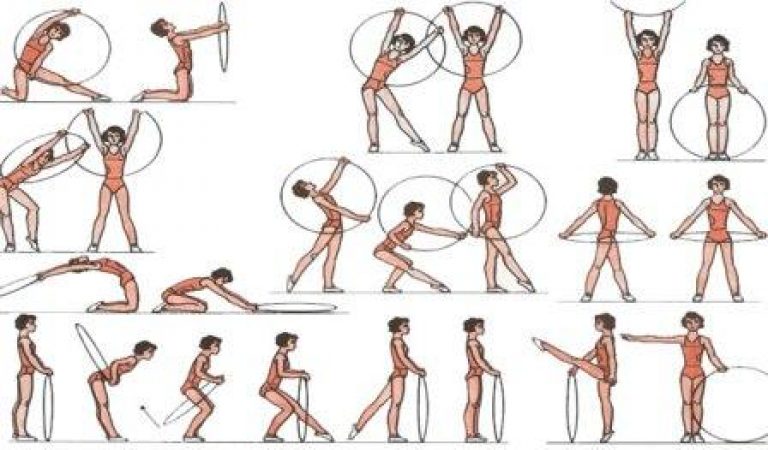 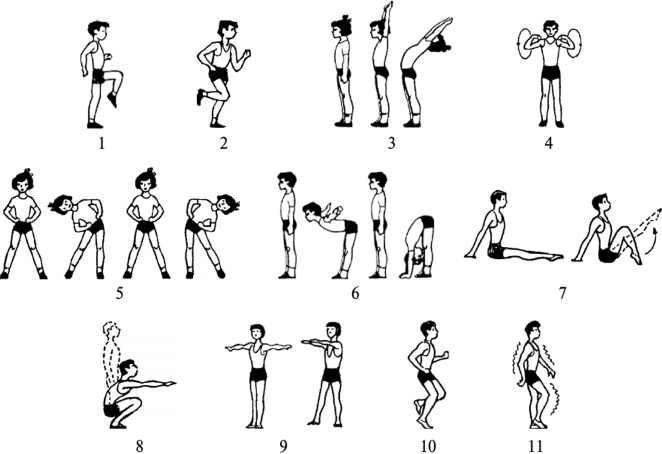 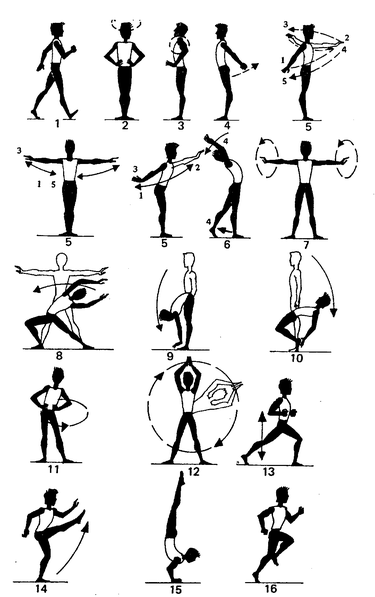 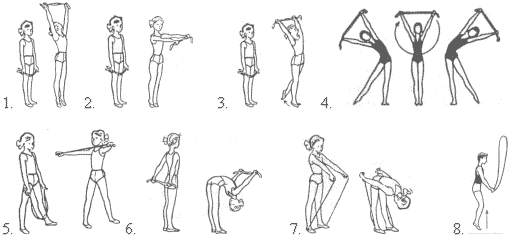 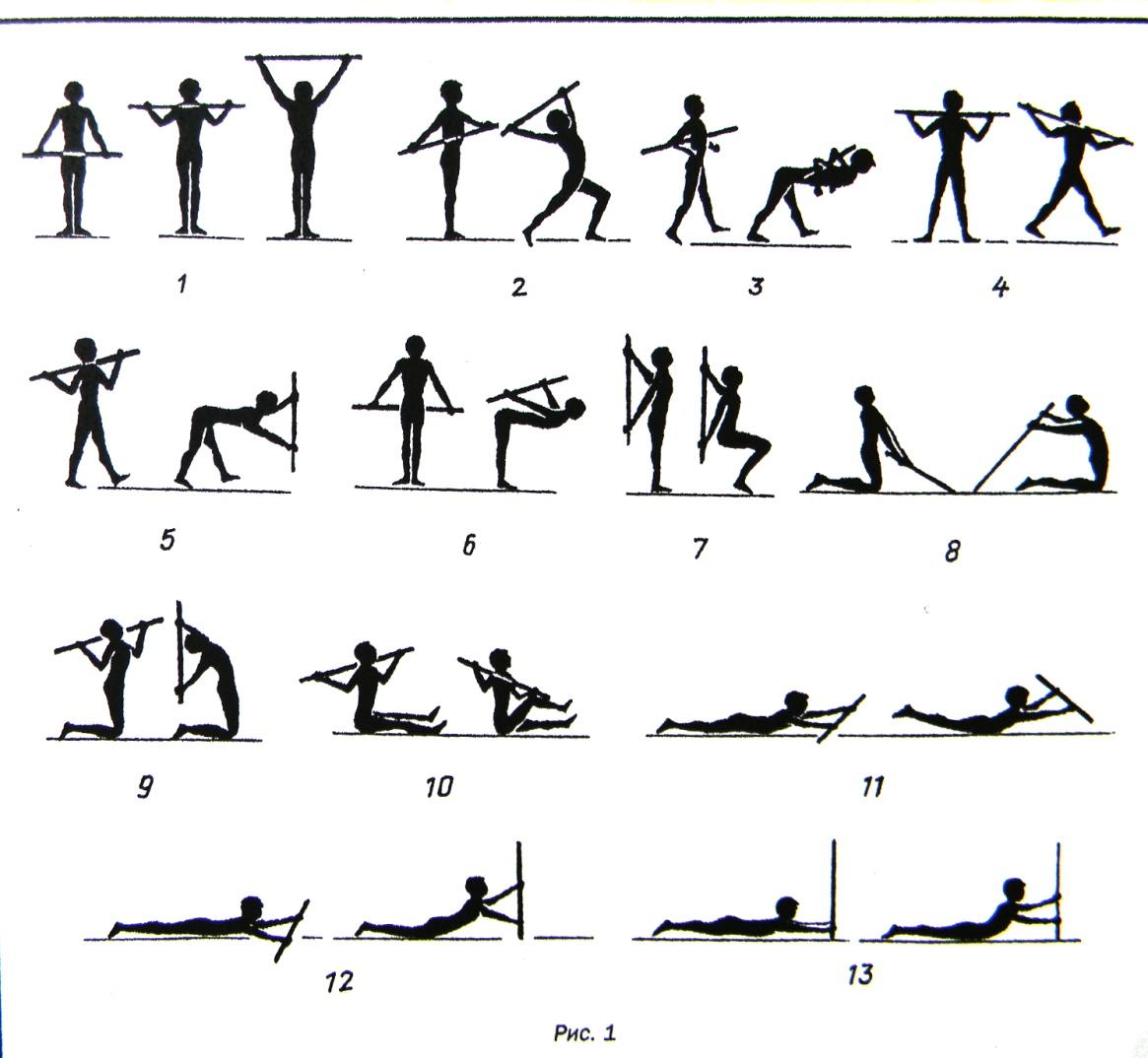 Примеры комплексов ОФП представлены ниже.Комплекс ОФП на все группы мышц: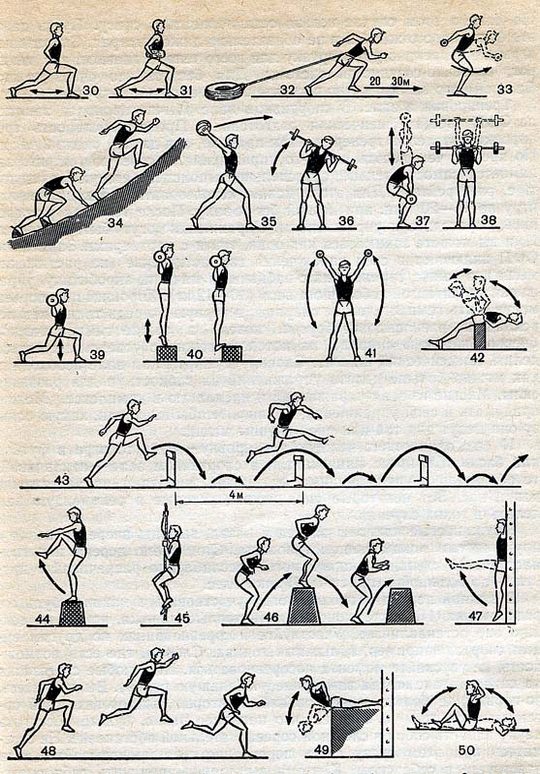 Комплекс ОФП на мышцы верхнего плечевого пояса: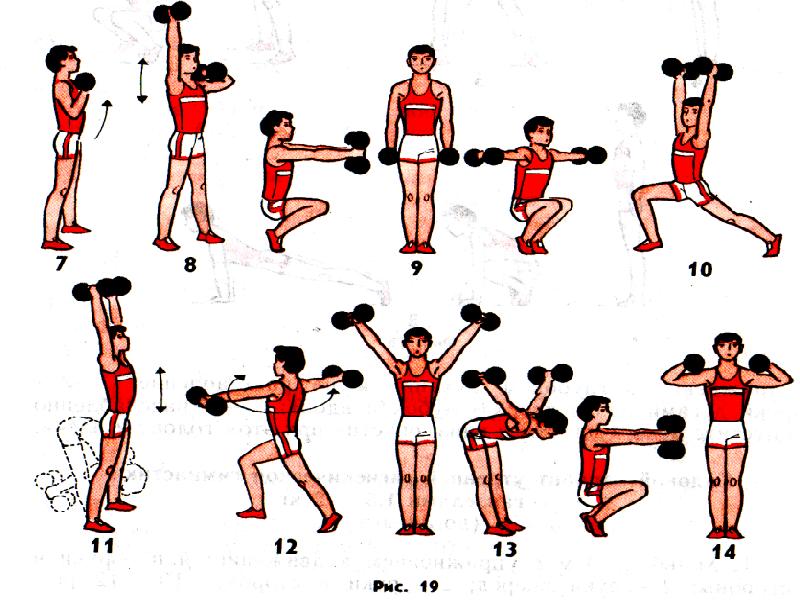 Комплекс ОФП на мышцы ног и ягодиц: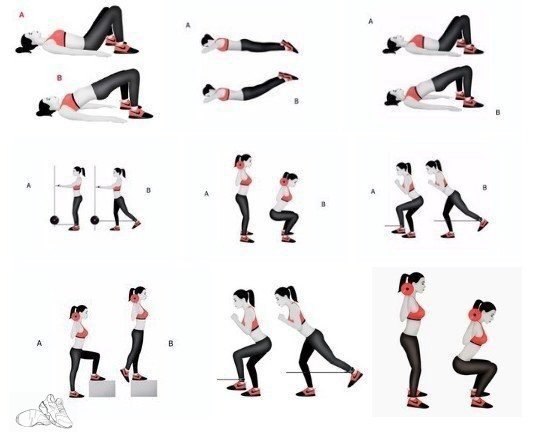 Комплекс ОФП на мышцы пресса: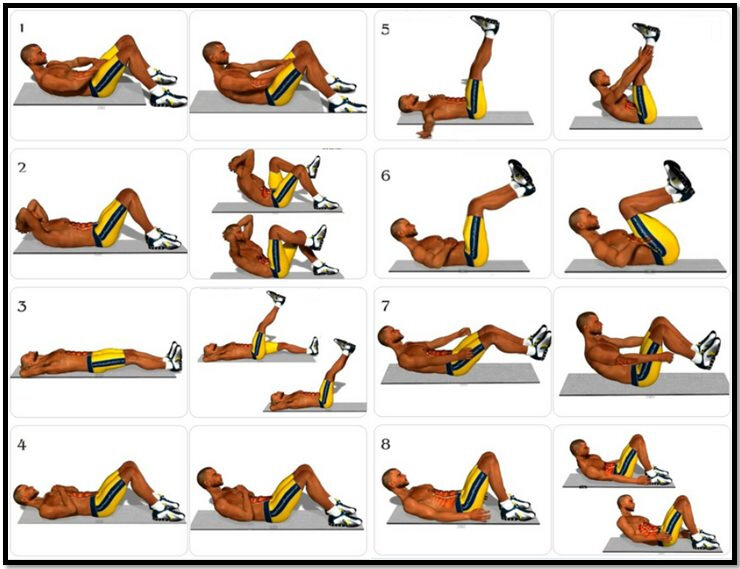 